КАБИНЕТ МИНИСТРОВ ЧУВАШСКОЙ РЕСПУБЛИКИПОСТАНОВЛЕНИЕот 26 апреля 2001 г. N 85О ПРАВИТЕЛЬСТВЕННОЙ КОМИССИИ ПО МОЛОДЕЖНОЙ ПОЛИТИКЕВ целях совершенствования реализации государственной молодежной политики в Чувашской Республике Кабинет Министров Чувашской Республики постановляет:1. Образовать Правительственную комиссию по молодежной политике.(в ред. Постановления Кабинета Министров ЧР от 14.11.2005 N 282)2. Утвердить прилагаемое Положение о Правительственной комиссии по молодежной политике.(в ред. Постановлений Кабинета Министров ЧР от 28.08.2002 N 218, от 14.11.2005 N 282)Председатель Кабинета МинистровЧувашской РеспубликиЭ.АБЛЯКИМОВУтвержденопостановлениемКабинета МинистровЧувашской республикиот 26.04.2001 N 85ПОЛОЖЕНИЕО ПРАВИТЕЛЬСТВЕННОЙ КОМИССИИ ПО МОЛОДЕЖНОЙ ПОЛИТИКЕ1. Правительственная комиссия по молодежной политике (далее - Комиссия) является координационным органом Кабинета Министров Чувашской Республики по вопросам реализации государственной молодежной политики в Чувашской Республике.2. Комиссия в своей деятельности руководствуется Конституцией Российской Федерации, федеральными конституционными законами, федеральными законами, указами и распоряжениями Президента Российской Федерации, постановлениями и распоряжениями Правительства Российской Федерации, иными нормативными правовыми актами Российской Федерации, Конституцией Чувашской Республики, законами Чувашской Республики, указами и распоряжениями Главы Чувашской Республики, постановлениями и распоряжениями Кабинета Министров Чувашской Республики, иными нормативными правовыми актами Чувашской Республики, настоящим Положением.3. Основными задачами Комиссии являются:обеспечение согласованных действий органов государственной власти Чувашской Республики, территориальных органов федеральных органов исполнительной власти, органов местного самоуправления, общественных объединений и иных организаций по вопросам реализации государственной молодежной политики;формирование условий для эффективного использования потенциала общественных объединений, поддержки талантливой молодежи, ее вовлечения в социальную практику.4. Комиссия для осуществления возложенных на нее задач выполняет следующие основные функции:участвует в подготовке и обсуждении проектов федеральных законов и иных нормативных правовых актов Российской Федерации, законов Чувашской Республики и иных нормативных правовых актов Чувашской Республики, концепций, программ по основным направлениям государственной молодежной политики;готовит предложения и аналитические материалы для органов государственной власти Чувашской Республики, органов местного самоуправления, общественных объединений и иных организаций по вопросам реализации государственной молодежной политики;определяет направления и формы реализации государственной молодежной политики, разрабатывает меры борьбы с негативными явлениями, происходящими в молодежной среде;рассматривает поступившие в Комиссию обращения граждан, организаций по вопросам реализации государственной молодежной политики;вырабатывает предложения и эффективные механизмы организации совместной деятельности органов государственной власти Чувашской Республики, территориальных органов федеральных органов исполнительной власти, органов местного самоуправления с молодежными общественными объединениями по вопросам реализации государственной молодежной политики;размещает информацию о своей деятельности в информационно-телекоммуникационной сети "Интернет";осуществляет организационное и информационное взаимодействие с федеральным органом исполнительной власти, осуществляющим функции по оказанию государственных услуг и управлению государственным имуществом в сфере государственной молодежной политики.(в ред. Постановления Кабинета Министров ЧР от 12.04.2017 N 135)5. При осуществлении своих полномочий Комиссия взаимодействует с органами государственной власти Чувашской Республики, территориальными органами федеральных органов исполнительной власти, органами местного самоуправления, общественными объединениями и иными организациями, а также средствами массовой информации.6. Комиссия имеет право:вносить по вопросам, требующим решения Главы Чувашской Республики и Кабинета Министров Чувашской Республики, соответствующие предложения в установленном порядке;запрашивать и получать в установленном порядке от органов государственной власти Чувашской Республики, территориальных органов федеральных органов исполнительной власти, органов местного самоуправления, а также от организаций и должностных лиц необходимые документы, материалы и заслушивать их представителей по вопросам реализации государственной молодежной политики;привлекать к работе Комиссии представителей органов государственной власти Чувашской Республики, территориальных органов федеральных органов исполнительной власти, органов местного самоуправления, а также общественных и других организаций, ученых, специалистов;организовывать и проводить в установленном порядке совещания, консультации, круглые столы и другие мероприятия по вопросам, входящим в ее компетенцию;создавать рабочие и экспертные группы по вопросам, входящим в ее компетенцию.7. Решения, принимаемые Комиссией в соответствии с ее компетенцией, являются обязательными для всех представленных в ней исполнительных органов Чувашской Республики, если иное не установлено законодательством Российской Федерации и законодательством Чувашской Республики.(в ред. Постановления Кабинета Министров ЧР от 09.06.2023 N 381)8. В состав Комиссии включаются представители исполнительных органов Чувашской Республики, а также по согласованию - представители иных государственных органов Чувашской Республики, территориальных органов федеральных органов исполнительной власти, органов местного самоуправления, общественных объединений, научных и иных организаций, предприниматели, имеющие право совещательного голоса. Состав Комиссии утверждается распоряжением Кабинета Министров Чувашской Республики.(в ред. Постановления Кабинета Министров ЧР от 09.06.2023 N 381)9. Заседания Комиссии проводятся по мере необходимости, но не реже одного раза в квартал. Заседание Комиссии считается правомочным, если на нем присутствует не менее половины ее членов. Заседания Комиссии проводит ее председатель, в его отсутствие - заместитель председателя. Члены Комиссии принимают личное участие в ее заседаниях. Работа членов Комиссии осуществляется на безвозмездной основе.Решения Комиссии принимаются большинством голосов присутствующих на заседании членов Комиссии, обладающих правом голоса, и оформляются протоколом. В случае равенства голосов решающим является голос председательствующего на заседании.Порядок проведения заседаний Комиссии и организация текущей деятельности определяются регламентом и планом работы, утверждаемыми Комиссией.10. Решение об упразднении Комиссии принимается постановлением Кабинета Министров Чувашской Республики.11. Обеспечение деятельности Комиссии, подготовку материалов к заседаниям Комиссии и контроль за исполнением принятых ею решений осуществляет Управление Главы Чувашской Республики по молодежной политике.(п. 11 в ред. Постановления Кабинета Министров ЧР от 09.06.2023 N 381)УтвержденпостановлениемКабинета МинистровЧувашской Республикиот 26.04.2001 N 85СОСТАВРЕСПУБЛИКАНСКОЙ КОМИССИИ ПО МОЛОДЕЖНОЙ ПОЛИТИКЕУтратил силу. - Постановление Кабинета Министров ЧР от 28.08.2002 N 218.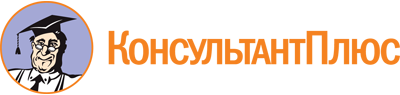 Постановление Кабинета Министров ЧР от 26.04.2001 N 85
(ред. от 09.06.2023)
"О Правительственной комиссии по молодежной политике"
(вместе с "Положением...")Документ предоставлен КонсультантПлюс

www.consultant.ru

Дата сохранения: 05.11.2023
 Список изменяющих документов(в ред. Постановлений Кабинета Министров ЧРот 15.03.2002 N 56, от 28.08.2002 N 218, от 14.11.2005 N 282,от 28.12.2011 N 648, от 23.09.2015 N 335, от 12.04.2017 N 135,от 09.06.2023 N 381)Список изменяющих документов(в ред. Постановлений Кабинета Министров ЧР от 23.09.2015 N 335,от 12.04.2017 N 135, от 09.06.2023 N 381)